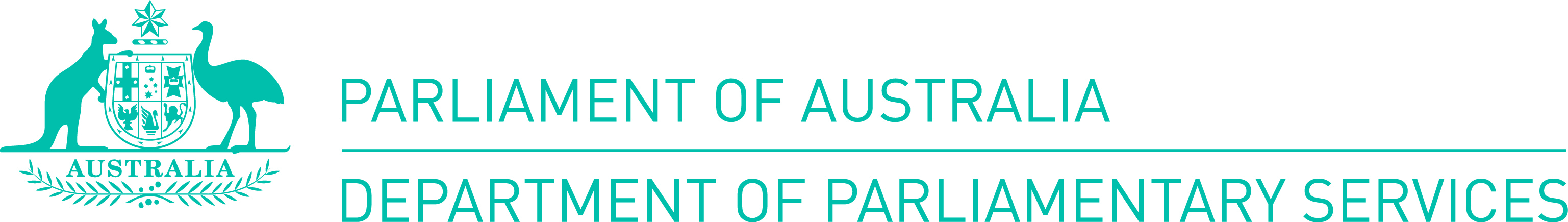 Project data—Furniture detailsProject DetailsProject DetailsProject DetailsProject DetailsProject DetailsProject Title:…………...........................................................Project Title:…………...........................................................Project Title:…………...........................................................Project No:…………………………………………………………….Project No:…………………………………………………………….Project Manager:……………………………….………………………….Project Manager:……………………………….………………………….Project Manager:……………………………….………………………….Phone:……………………………………………........................Phone:……………………………………………........................Contractor / Installer:………………..…………….…………………...Contractor / Installer:………………..…………….…………………...Contractor / Installer:………………..…………….…………………...Contract No:…………………….File No:……………………Location:…………………………………………………………………….…Location:…………………………………………………………………….…Location:…………………………………………………………………….…Room No (Mandatory):………………………………………….Room No (Mandatory):………………………………………….Furniture Details (see note below)Furniture Details (see note below)Furniture Details (see note below)Furniture Details (see note below)Furniture Details (see note below)ItemDetailsDetailsDetailsDetailsEquipment description.Furniture Maker/Manufacturer.Any special contract terms if item has been commissioned by DPS.Asset No. / Plant Equip No.Warranty period.(Note: This date could differ from the project’s defect  period)(Note: This date could differ from the project’s defect  period)(Note: This date could differ from the project’s defect  period)(Note: This date could differ from the project’s defect  period)Group/Person responsible for warranty issues.Quantity installed in each location.Purchase Cost (current)$ (per item)$ (per item)$ (per item)$ (per item)O&M data supplied(Reference the O&MM Section/Part No. here)(Reference the O&MM Section/Part No. here)(Reference the O&MM Section/Part No. here)(Reference the O&MM Section/Part No. here)NOTE: Details of all materials used to construct any item of furniture must be supplied by completing the tables on the reverse side of this form. Fields can be expanded to fit in required details.NOTE: Details of all materials used to construct any item of furniture must be supplied by completing the tables on the reverse side of this form. Fields can be expanded to fit in required details.NOTE: Details of all materials used to construct any item of furniture must be supplied by completing the tables on the reverse side of this form. Fields can be expanded to fit in required details.NOTE: Details of all materials used to construct any item of furniture must be supplied by completing the tables on the reverse side of this form. Fields can be expanded to fit in required details.NOTE: Details of all materials used to construct any item of furniture must be supplied by completing the tables on the reverse side of this form. Fields can be expanded to fit in required details.SignaturesSignaturesSignaturesSignaturesSignaturesI certify that the details submitted above accurately record the details of the furniture supplied or installed for this Project.I certify that the details submitted above accurately record the details of the furniture supplied or installed for this Project.I certify that the details submitted above accurately record the details of the furniture supplied or installed for this Project.I certify that the details submitted above accurately record the details of the furniture supplied or installed for this Project.I certify that the details submitted above accurately record the details of the furniture supplied or installed for this Project.Certified by ContractorSignature:………...……………………………………...……Certified by ContractorSignature:………...……………………………………...……Company Name:………………………………………………………………….Print Name:……………………………………………… Date: ..../..../.……Company Name:………………………………………………………………….Print Name:……………………………………………… Date: ..../..../.……Company Name:………………………………………………………………….Print Name:……………………………………………… Date: ..../..../.……Verified by DPS Project/Contract Manager Signature:……………...…………………………………..……Verified by DPS Project/Contract Manager Signature:……………...…………………………………..……Print Name:……………………………………………… Date: ..../…./.…...Print Name:……………………………………………… Date: ..../…./.…...Print Name:……………………………………………… Date: ..../…./.…...Timber DetailsTimber DetailsItemDetailsTimber species usedTimber sourced fromTimber finishes used(Description and product name, etc.)Additional notes if requiredMetal DetailsMetal DetailsItemDetailsMetal type used(i.e. 316 grade stainless, brass, mild steel)Metal finishes usedManufacturers details for custom produced partsAdditional notes if requiredHardware DetailsHardware DetailsItemDetailsItem Description(i.e. hinges, handles, drawer runners)Item Model No.Manufacturers detailsSuppliers detailsAdditional notes if requiredFabric DetailsFabric DetailsItemDetailsFabric types usedPattern / TextureColourWeave StructureCompositionManufacturers details Additional notes if required Leather DetailsLeather DetailsItemDetailsLeather usedPattern / TextureColourManufacturers details Additional notes if required 